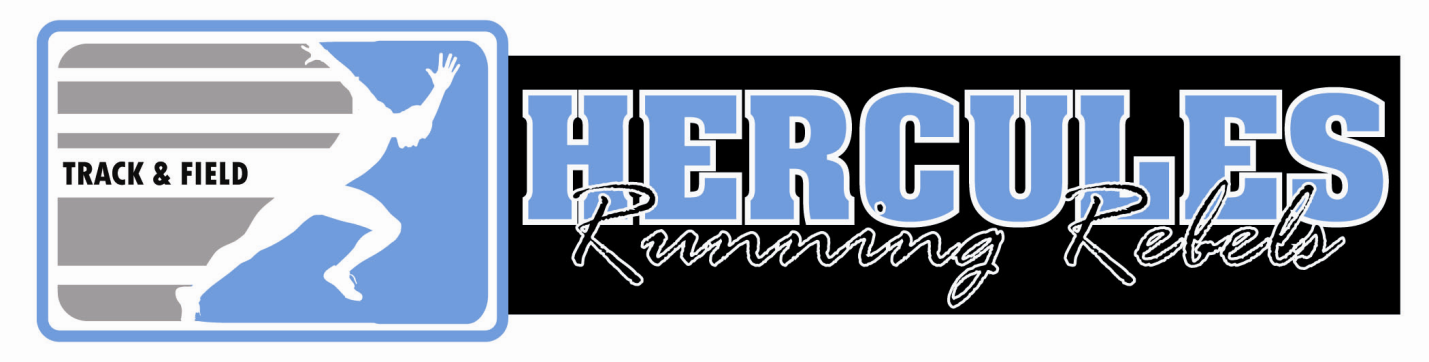 and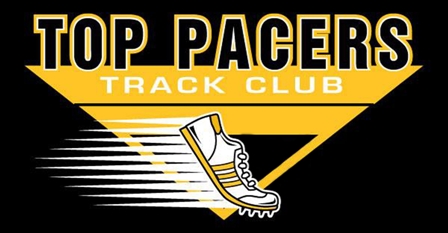 SECTIONAL TRACK MEET
Saturday, June 19, 2010LOCATION: ,  
TIME: All field events will begin at 8:00am and running events will begin at 9:00am
SANCTION: USATFELIGIBLE ATHLETES:ORDER OF EVENTS:REGISTRATION & ENTRY FEES: Registration and meet entries should be completed at http://coachoregistration.com/meet/entry/ca_hercules/. You must enter your USATF member identification number to register. The deadline for all entries is midnight, Tuesday, June 15th. There will be NO day of meet entries! Any changes requested after the entry deadline will incur a $10 charge per event. NO LATE OR AT THE MEET REGISTRATION! NO EVENT CHANGES AT THE MEET!All entries made by the deadline should be printed and verified by the entry deadline. Entry fee is $6.00 per athlete and $5.00 per relay. Fees will be required to be paid on line at the completion of your registration. Personal Checks will not be accepted. CHECK IN: There will be a 1st, 2nd, and Final Call for all events (running and field). All participants MUST check in with the clerk of the course by the Final Call. Any athlete not checked in by the Final Call, will be scratched from the event. COACHES MEETING: The Coaches meeting will begin promptly at 8:00am on the field. Every team will need to send one spokesperson for their team for day of meet scratches. RESULTS: All results will be placed in a binder by age group at the Awards station. The results will also be available after the meet at http://www.pausatf.org/indexyouth.html . AWARDS: Medals will be awarded to the top 3 overall finishers and ribbons to the 4th - 6th finishers. CONCESSIONS: Snack bar will be available. No outside barbeque pits will be allowed in or around the track stadium.MEET GUIDELINES: ALL  TRACK & FIELD RULES WILL APPLY. SUB-BANTAMS /BANTAMS /MIDGETS (3) EVENTS. YOUTH AND ABOVE (4) EVENTS.  THEIR WILL BE NO COACHES ALLOWED IN THE CLERK OF THE COURSE AREA.  LATE ARRIVALS TO FIELD EVENTS MUST START AT THE CURRENT ROUND WITHOUT WARM –UP. REPORT TO CLERK OF COURSE ON FIRST CALL. ALL WEATHER TRACK, ¼ SPIKES ARE REQUIRED. THERE WILL BE (3) ATTEMPTS IN EACH FIELD EVENT. PLACES WILL BE AWARDED ON BEST COMPLETED ATTEMPT. NO COACHES OR PARENTS ALLOWED ON THE TRACK OR FIELD AREA. EXCEPT TO SETUP SUB-BANTAM LONG JUMP MARKS - ONCE EVENT STARTS PARENT/COACH MUST LEAVE FIELD.RUNNING AWARDS ARE TO BE PICKED-UP BY COACHES ONLY. FIELD EVENT AWARDS WILL BE ISSUED AT THE EVENT SITE. THE FINAL HEAT WILL BE SEEDED AS THE FASTEST HEAT.MEET DIRECTOR: If you have any questions, contact James Moore at dunajames1@comcast.net or (510) 367-0420 or Keisha Lowe at toppacerstrackclub@yahoo.com or (925) 565-5924 Tents will be allowed only at the top of the stands. DIRECTIONS: 
FROM THE SOUTH BAY: Take I-880N toward Oakland. Merge onto I-80 E take the  exit. Turn left at El Portal Dr. Turn right at . The College will be on your left side.FROM THE  : Take I-80 west towards . Take exit 19A for . Turn right onto . Turn right at . The college will be on your left side. Age DivisionBirth YearSub Bantam2002 to 2003Bantam2000 to 2001 Midget 1998 to 1999Youth1996 to 1997Intermediate1994 to 1995Young1992 to 1993 Running EventsField Events (3 attempts)1500M Racewalk (Sub Bantam - Midget)Javelin (Youth – Young)3000M Racewalk (Youth - Young)Long Jump (Sub-Bantam - Young) 80H/100H/110H (Midget - Young)Triple Jump (Youth - Young)4x100 Relay (Sub Bantam - Young) Shot Put (Sub Bantam - Young)1500M (Bantam - Young)Discuss ( Midget – Young)100M (Sub Bantam - Young)High Jump (Midget - Young)400M (Sub Bantam - Young)Mini Jav (Sub Bantam- Midget)3000M (Midget - Young)200H (Youth - Young)200M (Sub Bantam - Young)800M (Sub Bantam – Young)4x400 Relay (Bantam - Young)